§14004.  ExemptionReal estate appraisal activity does not include:  [PL 1999, c. 185, §5 (NEW).]1.  Salaried employees.  Appraisals prepared by a salaried employee of a real estate owner who, in the regular course of employment, makes appraisals of the real estate of the employer or of real estate under consideration for purchase or exchange for the sole consideration of the employer; and[PL 1999, c. 185, §5 (NEW).]2.  Brokers or associate brokers.  Appraisals or opinions of market value prepared by associate brokers or brokers who maintain active licenses pursuant to chapter 114 rendered for purposes other than for federally related transactions.[PL 1999, c. 185, §5 (NEW).]Any opinion or appraisal of market value rendered under this section must contain the following language in bold print in a prominent location:  "This opinion or appraisal was prepared solely for the client, for the purpose and function stated in this report and is not intended for subsequent use.  It was not prepared by a licensed or certified appraiser and may not comply with the appraisal standards of the uniform standards of professional appraisal practice."  [PL 1999, c. 185, §5 (NEW).]SECTION HISTORYPL 1999, c. 185, §5 (NEW). The State of Maine claims a copyright in its codified statutes. If you intend to republish this material, we require that you include the following disclaimer in your publication:All copyrights and other rights to statutory text are reserved by the State of Maine. The text included in this publication reflects changes made through the First Regular and Frist Special Session of the 131st Maine Legislature and is current through November 1, 2023
                    . The text is subject to change without notice. It is a version that has not been officially certified by the Secretary of State. Refer to the Maine Revised Statutes Annotated and supplements for certified text.
                The Office of the Revisor of Statutes also requests that you send us one copy of any statutory publication you may produce. Our goal is not to restrict publishing activity, but to keep track of who is publishing what, to identify any needless duplication and to preserve the State's copyright rights.PLEASE NOTE: The Revisor's Office cannot perform research for or provide legal advice or interpretation of Maine law to the public. If you need legal assistance, please contact a qualified attorney.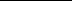 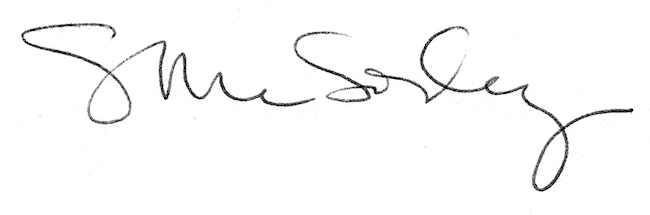 